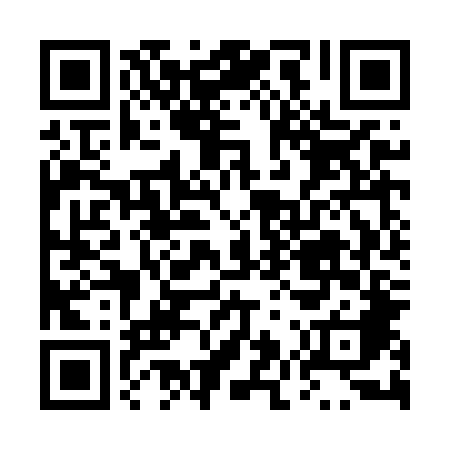 Prayer times for Rebielice Szlacheckie, PolandMon 1 Apr 2024 - Tue 30 Apr 2024High Latitude Method: Angle Based RulePrayer Calculation Method: Muslim World LeagueAsar Calculation Method: HanafiPrayer times provided by https://www.salahtimes.comDateDayFajrSunriseDhuhrAsrMaghribIsha1Mon4:226:2012:485:167:189:082Tue4:206:1712:485:177:209:103Wed4:176:1512:485:187:219:124Thu4:146:1312:475:197:239:145Fri4:116:1112:475:207:259:176Sat4:086:0912:475:217:269:197Sun4:066:0612:475:237:289:218Mon4:036:0412:465:247:299:239Tue4:006:0212:465:257:319:2610Wed3:576:0012:465:267:339:2811Thu3:545:5812:465:277:349:3012Fri3:515:5512:455:287:369:3313Sat3:485:5312:455:297:389:3514Sun3:455:5112:455:317:399:3715Mon3:425:4912:455:327:419:4016Tue3:395:4712:445:337:439:4217Wed3:365:4512:445:347:449:4518Thu3:335:4312:445:357:469:4719Fri3:305:4112:445:367:479:5020Sat3:275:3912:435:377:499:5221Sun3:245:3712:435:387:519:5522Mon3:205:3512:435:397:529:5823Tue3:175:3312:435:407:5410:0024Wed3:145:3112:435:417:5610:0325Thu3:115:2912:425:427:5710:0626Fri3:085:2712:425:437:5910:0827Sat3:045:2512:425:448:0010:1128Sun3:015:2312:425:458:0210:1429Mon2:585:2112:425:468:0410:1730Tue2:545:1912:425:478:0510:20